This completed form must be attached to all wheelchair and seating prior authorization (PA) requests. All information from the general prior authorization form can be entered when submitting the request via online portal (http://myqualitrac.com).  If choosing to submit the request via fax: Fax this completed form, a completed general PA form, all required documentation, and documentation of medical necessity to (866) 539-0365.Idaho Medicaid Seating and Mobility Evaluation (cont.)Idaho Medicaid Seating and Mobility Evaluation (cont.)Idaho Medicaid Seating and Mobility Evaluation (cont.)The status of a prior authorization request may be checked via portal or by calling (866) 538-9510.Any questions regarding this process may be sent to IDMedicaidsupport@telligen.comMore information is available at idmedicaid.telligen.comPARTICIPANT INFORMATIONPARTICIPANT INFORMATIONPARTICIPANT INFORMATIONPARTICIPANT INFORMATIONPARTICIPANT INFORMATIONPARTICIPANT INFORMATIONPARTICIPANT INFORMATIONPARTICIPANT INFORMATIONPARTICIPANT INFORMATIONPARTICIPANT INFORMATIONPARTICIPANT INFORMATIONPARTICIPANT INFORMATIONPARTICIPANT INFORMATIONName:Name:Name:Name:MID:MID:MID:MID:MID:MID:Date of Evaluation:Date of Evaluation:Date of Evaluation:Address:Address:Address:Address:Phone:Phone:Phone:Phone:Phone:Phone:Physician:Physician:Physician:Address:Address:Address:Address:Age:Age:Age:Sex:  M  FSex:  M  FSex:  M  FOT:OT:OT:Other Insurance: Other Insurance: Other Insurance: Other Insurance: Height:Height:Height:Weight:Weight:Weight:PT:PT:PT:Referred By:Referred By:Referred By:Referred By:Referred By:Referred By:Referred By:Date Referred:Date Referred:Date Referred:Date Referred:Date Referred:Date Referred:Reason for Referral:Reason for Referral:Reason for Referral:Reason for Referral:Reason for Referral:Reason for Referral:Reason for Referral:Reason for Referral:Reason for Referral:Reason for Referral:Reason for Referral:Reason for Referral:Reason for Referral:Patient Goals:Patient Goals:Patient Goals:Patient Goals:Patient Goals:Patient Goals:Patient Goals:Patient Goals:Patient Goals:Patient Goals:Patient Goals:Patient Goals:Patient Goals:Caregiver Goals:Caregiver Goals:Caregiver Goals:Caregiver Goals:Caregiver Goals:Caregiver Goals:Caregiver Goals:Caregiver Goals:Caregiver Goals:Caregiver Goals:Caregiver Goals:Caregiver Goals:Caregiver Goals:MEDCIAL HISTORYMEDCIAL HISTORYMEDCIAL HISTORYMEDCIAL HISTORYMEDCIAL HISTORYMEDCIAL HISTORYMEDCIAL HISTORYMEDCIAL HISTORYMEDCIAL HISTORYMEDCIAL HISTORYMEDCIAL HISTORYMEDCIAL HISTORYMEDCIAL HISTORYPrimary Diagnosis:Primary Diagnosis:Primary Diagnosis:Primary Diagnosis:Primary Diagnosis:Primary Diagnosis:Primary Diagnosis:Primary Diagnosis:Primary Diagnosis:Primary Diagnosis:Primary Diagnosis:Primary Diagnosis:ICD:Secondary Diagnosis:Secondary Diagnosis:Secondary Diagnosis:Secondary Diagnosis:Secondary Diagnosis:Secondary Diagnosis:Secondary Diagnosis:Secondary Diagnosis:Secondary Diagnosis:Secondary Diagnosis:Secondary Diagnosis:Secondary Diagnosis:ICD:Other Diagnoses:Other Diagnoses:Other Diagnoses:Other Diagnoses:Other Diagnoses:Other Diagnoses:Other Diagnoses:Other Diagnoses:Other Diagnoses:Other Diagnoses:Other Diagnoses:Other Diagnoses:ICD:Hx/Progression:(Symptoms)Hx/Progression:(Symptoms)Hx/Progression:(Symptoms)Hx/Progression:(Symptoms)Hx/Progression:(Symptoms)Hx/Progression:(Symptoms)Hx/Progression:(Symptoms)Hx/Progression:(Symptoms)Hx/Progression:(Symptoms)Hx/Progression:(Symptoms)Hx/Progression:(Symptoms)Hx/Progression:(Symptoms)Hx/Progression:(Symptoms)Recent/Planned Surgeries:Recent/Planned Surgeries:Recent/Planned Surgeries:Recent/Planned Surgeries:Recent/Planned Surgeries:Recent/Planned Surgeries:Recent/Planned Surgeries:Recent/Planned Surgeries:Recent/Planned Surgeries:Recent/Planned Surgeries:Recent/Planned Surgeries:Recent/Planned Surgeries:Recent/Planned Surgeries:Cardio-Respiratory: Intact  ImpairedComments, other DME currently used (O2, IV, etc.)Comments, other DME currently used (O2, IV, etc.)Comments, other DME currently used (O2, IV, etc.)Comments, other DME currently used (O2, IV, etc.)Comments, other DME currently used (O2, IV, etc.)Comments, other DME currently used (O2, IV, etc.)Comments, other DME currently used (O2, IV, etc.)Comments, other DME currently used (O2, IV, etc.)Comments, other DME currently used (O2, IV, etc.)Comments, other DME currently used (O2, IV, etc.)Comments, other DME currently used (O2, IV, etc.)Comments, other DME currently used (O2, IV, etc.)CURRENT SEATING/MOBILITY (Type – Manufacture – Model)  CURRENT SEATING/MOBILITY (Type – Manufacture – Model)  CURRENT SEATING/MOBILITY (Type – Manufacture – Model)  CURRENT SEATING/MOBILITY (Type – Manufacture – Model)  CURRENT SEATING/MOBILITY (Type – Manufacture – Model)  CURRENT SEATING/MOBILITY (Type – Manufacture – Model)  CURRENT SEATING/MOBILITY (Type – Manufacture – Model)  CURRENT SEATING/MOBILITY (Type – Manufacture – Model)  CURRENT SEATING/MOBILITY (Type – Manufacture – Model)  CURRENT SEATING/MOBILITY (Type – Manufacture – Model)  CURRENT SEATING/MOBILITY (Type – Manufacture – Model)  CURRENT SEATING/MOBILITY (Type – Manufacture – Model)  CURRENT SEATING/MOBILITY (Type – Manufacture – Model)  Chair:Chair:Chair:Chair:Chair:Chair:Chair:Chair:Chair:Chair:Chair:Age of Chair:Age of Chair:W/C Cushion:W/C Cushion:Age of Cushion:Age of Cushion:Age of Cushion:Age of Cushion:W/C Back:W/C Back:W/C Back:W/C Back:W/C Back:Age of Back:Age of Back:Reason for  Replacement  Repair  Update:Why is current equipment not meeting medical needs?Reason for  Replacement  Repair  Update:Why is current equipment not meeting medical needs?Reason for  Replacement  Repair  Update:Why is current equipment not meeting medical needs?Reason for  Replacement  Repair  Update:Why is current equipment not meeting medical needs?Reason for  Replacement  Repair  Update:Why is current equipment not meeting medical needs?Reason for  Replacement  Repair  Update:Why is current equipment not meeting medical needs?Reason for  Replacement  Repair  Update:Why is current equipment not meeting medical needs?Reason for  Replacement  Repair  Update:Why is current equipment not meeting medical needs?Reason for  Replacement  Repair  Update:Why is current equipment not meeting medical needs?Reason for  Replacement  Repair  Update:Why is current equipment not meeting medical needs?Reason for  Replacement  Repair  Update:Why is current equipment not meeting medical needs?Reason for  Replacement  Repair  Update:Why is current equipment not meeting medical needs?Reason for  Replacement  Repair  Update:Why is current equipment not meeting medical needs?Funding Source:Funding Source:Funding Source:Funding Source:Funding Source:Funding Source:Funding Source:Funding Source:Funding Source:Funding Source:Funding Source:Funding Source:Funding Source:HOME ENVIRONMENTHOME ENVIRONMENTHOME ENVIRONMENTHOME ENVIRONMENTHOME ENVIRONMENTHOME ENVIRONMENTHOME ENVIRONMENTHOME ENVIRONMENTHOME ENVIRONMENTHOME ENVIRONMENTHOME ENVIRONMENTHOME ENVIRONMENTHOME ENVIRONMENT House     Apartment     Assisted Living Facility     Long Term Care Facility     Alone     w/Family, Caregiver(list facility or with whom): House     Apartment     Assisted Living Facility     Long Term Care Facility     Alone     w/Family, Caregiver(list facility or with whom): House     Apartment     Assisted Living Facility     Long Term Care Facility     Alone     w/Family, Caregiver(list facility or with whom): House     Apartment     Assisted Living Facility     Long Term Care Facility     Alone     w/Family, Caregiver(list facility or with whom): House     Apartment     Assisted Living Facility     Long Term Care Facility     Alone     w/Family, Caregiver(list facility or with whom): House     Apartment     Assisted Living Facility     Long Term Care Facility     Alone     w/Family, Caregiver(list facility or with whom): House     Apartment     Assisted Living Facility     Long Term Care Facility     Alone     w/Family, Caregiver(list facility or with whom): House     Apartment     Assisted Living Facility     Long Term Care Facility     Alone     w/Family, Caregiver(list facility or with whom): House     Apartment     Assisted Living Facility     Long Term Care Facility     Alone     w/Family, Caregiver(list facility or with whom): House     Apartment     Assisted Living Facility     Long Term Care Facility     Alone     w/Family, Caregiver(list facility or with whom): House     Apartment     Assisted Living Facility     Long Term Care Facility     Alone     w/Family, Caregiver(list facility or with whom): House     Apartment     Assisted Living Facility     Long Term Care Facility     Alone     w/Family, Caregiver(list facility or with whom): House     Apartment     Assisted Living Facility     Long Term Care Facility     Alone     w/Family, Caregiver(list facility or with whom):Entrance:      Level      Ramp     Lift      StairsEntrance:      Level      Ramp     Lift      StairsEntrance:      Level      Ramp     Lift      StairsEntrance:      Level      Ramp     Lift      StairsEntrance:      Level      Ramp     Lift      StairsEntrance:      Level      Ramp     Lift      StairsEntrance:      Level      Ramp     Lift      StairsEntrance:      Level      Ramp     Lift      StairsEntrance Width:Entrance Width:Entrance Width:Entrance Width:Entrance Width:W/C Accessible Rooms?     Yes     No W/C Accessible Rooms?     Yes     No W/C Accessible Rooms?     Yes     No W/C Accessible Rooms?     Yes     No W/C Accessible Rooms?     Yes     No Narrowest Doorway Required to Access:Narrowest Doorway Required to Access:Narrowest Doorway Required to Access:Narrowest Doorway Required to Access:Narrowest Doorway Required to Access:Narrowest Doorway Required to Access:Narrowest Doorway Required to Access:Narrowest Doorway Required to Access:Comments:Comments:Comments:Comments:Comments:Comments:Comments:Comments:Comments:Comments:Comments:Comments:Comments:TRANSPORTATIONTRANSPORTATIONTRANSPORTATIONTRANSPORTATIONTRANSPORTATIONTRANSPORTATIONTRANSPORTATIONTRANSPORTATIONTRANSPORTATIONTRANSPORTATIONTRANSPORTATIONTRANSPORTATIONTRANSPORTATION Car     Van     Bus     Adapted W/C Lift     Ramp     Ambulance    Other: Car     Van     Bus     Adapted W/C Lift     Ramp     Ambulance    Other: Car     Van     Bus     Adapted W/C Lift     Ramp     Ambulance    Other: Car     Van     Bus     Adapted W/C Lift     Ramp     Ambulance    Other: Car     Van     Bus     Adapted W/C Lift     Ramp     Ambulance    Other: Car     Van     Bus     Adapted W/C Lift     Ramp     Ambulance    Other: Car     Van     Bus     Adapted W/C Lift     Ramp     Ambulance    Other: Car     Van     Bus     Adapted W/C Lift     Ramp     Ambulance    Other: Car     Van     Bus     Adapted W/C Lift     Ramp     Ambulance    Other: Car     Van     Bus     Adapted W/C Lift     Ramp     Ambulance    Other: Car     Van     Bus     Adapted W/C Lift     Ramp     Ambulance    Other: Car     Van     Bus     Adapted W/C Lift     Ramp     Ambulance    Other: Car     Van     Bus     Adapted W/C Lift     Ramp     Ambulance    Other:Driving Requirements: Driving Requirements: Driving Requirements: Driving Requirements: Driving Requirements: Driving Requirements: Driving Requirements: Driving Requirements: Driving Requirements: Driving Requirements: Driving Requirements: Driving Requirements: Driving Requirements: Notes:Notes:Notes:Notes:Notes:Notes:Notes:Notes:Notes:Notes:Notes:Notes:Notes:COGNITIVE/VISUAL STATUSCOGNITIVE/VISUAL STATUSCOGNITIVE/VISUAL STATUSCOGNITIVE/VISUAL STATUSCOGNITIVE/VISUAL STATUSCOGNITIVE/VISUAL STATUSCOGNITIVE/VISUAL STATUSCOGNITIVE/VISUAL STATUSCOGNITIVE/VISUAL STATUSCOGNITIVE/VISUAL STATUSCOGNITIVE/VISUAL STATUSCOGNITIVE/VISUAL STATUSCOGNITIVE/VISUAL STATUSMemory SkillsMemory SkillsMemory Skills Intact    Impaired Intact    Impaired Intact    Impaired Intact    Impaired Intact    Impaired Intact    ImpairedComments:Comments:Comments:Comments:Problem SolvingProblem SolvingProblem Solving Intact    Impaired Intact    Impaired Intact    Impaired Intact    Impaired Intact    Impaired Intact    ImpairedComments:Comments:Comments:Comments:JudgementJudgementJudgement Intact    Impaired Intact    Impaired Intact    Impaired Intact    Impaired Intact    Impaired Intact    ImpairedComments:Comments:Comments:Comments:Attention/ConcentrationAttention/ConcentrationAttention/Concentration Intact    Impaired Intact    Impaired Intact    Impaired Intact    Impaired Intact    Impaired Intact    ImpairedComments:Comments:Comments:Comments:VisionVisionVision Intact    Impaired Intact    Impaired Intact    Impaired Intact    Impaired Intact    Impaired Intact    ImpairedComments:Comments:Comments:Comments:HearingHearingHearing Intact    Impaired Intact    Impaired Intact    Impaired Intact    Impaired Intact    Impaired Intact    ImpairedComments:Comments:Comments:Comments:OtherOtherOther Intact    Impaired Intact    Impaired Intact    Impaired Intact    Impaired Intact    Impaired Intact    ImpairedComments:Comments:Comments:Comments:ADL STATUSADL STATUSADL STATUSADL STATUSADL STATUSADL STATUSADL STATUSADL STATUSADL STATUSADL STATUSActivityActivityIndep.AssistAssistUnableComments/Other AT Equipment RequiredComments/Other AT Equipment RequiredComments/Other AT Equipment RequiredComments/Other AT Equipment RequiredDressingDressingBathingBathingFeedingFeedingGrooming/HygieneGrooming/HygieneToiletingToiletingMeal PreparationMeal PreparationHome ManagementHome ManagementSchool/WorkSchool/WorkBowel ManagementBowel ManagementContinent     IncontinentContinent     IncontinentContinent     IncontinentContinent     IncontinentBladder ManagementBladder ManagementContinent     IncontinentContinent     IncontinentContinent     IncontinentContinent     IncontinentMOBILITY SKILLSMOBILITY SKILLSMOBILITY SKILLSMOBILITY SKILLSMOBILITY SKILLSMOBILITY SKILLSMOBILITY SKILLSMOBILITY SKILLSMOBILITY SKILLSMOBILITY SKILLSSkillSkillIndep.AssistAssistUnableNAComments/History of Past UseComments/History of Past UseComments/History of Past UseBed ↔ W/C TransfersBed ↔ W/C TransfersW/C ↔ Commode TransfersW/C ↔ Commode TransfersAmbulationAmbulationDevice:Device:Device:Manual W/C PropulsionManual W/C PropulsionPower W/C, std. JoystickPower W/C, std. JoystickPower W/C, alt. ControlsPower W/C, alt. ControlsWeight ShiftsWeight ShiftsType:Type:Type:SENSATIONSENSATIONSENSATIONSENSATIONSENSATIONSENSATIONSENSATIONSENSATIONSENSATIONSENSATION Intact     Impaired     Absent Intact     Impaired     Absent Intact     Impaired     Absent Intact     Impaired     AbsentHX Pressure Sores:    Yes    NoHX Pressure Sores:    Yes    NoHX Pressure Sores:    Yes    NoHX Pressure Sores:    Yes    NoHX Pressure Sores:    Yes    NoCurrent Pressure Sores:    Yes    NoComments:Comments:Comments:Comments:Comments:Comments:Comments:Comments:Comments:Comments:CLINICAL CRITERIA/ALGORITHM SUMMARYCLINICAL CRITERIA/ALGORITHM SUMMARYCLINICAL CRITERIA/ALGORITHM SUMMARYCLINICAL CRITERIA/ALGORITHM SUMMARYCLINICAL CRITERIA/ALGORITHM SUMMARYCLINICAL CRITERIA/ALGORITHM SUMMARYCLINICAL CRITERIA/ALGORITHM SUMMARYCLINICAL CRITERIA/ALGORITHM SUMMARYCLINICAL CRITERIA/ALGORITHM SUMMARYCLINICAL CRITERIA/ALGORITHM SUMMARYIs there a mobility limitation causing an inability to safely participate in one or more Mobility Related Actives of Daily Living in a reasonable time frame?Is there a mobility limitation causing an inability to safely participate in one or more Mobility Related Actives of Daily Living in a reasonable time frame?Is there a mobility limitation causing an inability to safely participate in one or more Mobility Related Actives of Daily Living in a reasonable time frame?Is there a mobility limitation causing an inability to safely participate in one or more Mobility Related Actives of Daily Living in a reasonable time frame?Is there a mobility limitation causing an inability to safely participate in one or more Mobility Related Actives of Daily Living in a reasonable time frame?Is there a mobility limitation causing an inability to safely participate in one or more Mobility Related Actives of Daily Living in a reasonable time frame?Is there a mobility limitation causing an inability to safely participate in one or more Mobility Related Actives of Daily Living in a reasonable time frame?Is there a mobility limitation causing an inability to safely participate in one or more Mobility Related Actives of Daily Living in a reasonable time frame? Yes  NoExplain:  Yes  NoExplain: Are there cognitive or sensory deficits (awareness / judgment / vision / etc.) that limit the user’s ability to safely participate in one or more MRADL’s?Are there cognitive or sensory deficits (awareness / judgment / vision / etc.) that limit the user’s ability to safely participate in one or more MRADL’s?Are there cognitive or sensory deficits (awareness / judgment / vision / etc.) that limit the user’s ability to safely participate in one or more MRADL’s?Are there cognitive or sensory deficits (awareness / judgment / vision / etc.) that limit the user’s ability to safely participate in one or more MRADL’s?Are there cognitive or sensory deficits (awareness / judgment / vision / etc.) that limit the user’s ability to safely participate in one or more MRADL’s?Are there cognitive or sensory deficits (awareness / judgment / vision / etc.) that limit the user’s ability to safely participate in one or more MRADL’s?Are there cognitive or sensory deficits (awareness / judgment / vision / etc.) that limit the user’s ability to safely participate in one or more MRADL’s?Are there cognitive or sensory deficits (awareness / judgment / vision / etc.) that limit the user’s ability to safely participate in one or more MRADL’s? Yes  NoExplain: Yes  NoExplain:If yes, can they be accommodated / compensated for to allow use of a mobility assistive device to participate in MRADL’s?If yes, can they be accommodated / compensated for to allow use of a mobility assistive device to participate in MRADL’s?If yes, can they be accommodated / compensated for to allow use of a mobility assistive device to participate in MRADL’s?If yes, can they be accommodated / compensated for to allow use of a mobility assistive device to participate in MRADL’s?If yes, can they be accommodated / compensated for to allow use of a mobility assistive device to participate in MRADL’s?If yes, can they be accommodated / compensated for to allow use of a mobility assistive device to participate in MRADL’s?If yes, can they be accommodated / compensated for to allow use of a mobility assistive device to participate in MRADL’s?If yes, can they be accommodated / compensated for to allow use of a mobility assistive device to participate in MRADL’s? Yes  NoExplain: Yes  NoExplain:Does the user demonstrate the ability or potential ability and willingness to safely use the mobility assistive device?Does the user demonstrate the ability or potential ability and willingness to safely use the mobility assistive device?Does the user demonstrate the ability or potential ability and willingness to safely use the mobility assistive device?Does the user demonstrate the ability or potential ability and willingness to safely use the mobility assistive device?Does the user demonstrate the ability or potential ability and willingness to safely use the mobility assistive device?Does the user demonstrate the ability or potential ability and willingness to safely use the mobility assistive device?Does the user demonstrate the ability or potential ability and willingness to safely use the mobility assistive device?Does the user demonstrate the ability or potential ability and willingness to safely use the mobility assistive device? Yes  NoExplain: Yes  NoExplain:Can the mobility deficit be sufficiently resolved with only the use of a cane or walker?Can the mobility deficit be sufficiently resolved with only the use of a cane or walker?Can the mobility deficit be sufficiently resolved with only the use of a cane or walker?Can the mobility deficit be sufficiently resolved with only the use of a cane or walker?Can the mobility deficit be sufficiently resolved with only the use of a cane or walker?Can the mobility deficit be sufficiently resolved with only the use of a cane or walker?Can the mobility deficit be sufficiently resolved with only the use of a cane or walker?Can the mobility deficit be sufficiently resolved with only the use of a cane or walker? Yes  NoExplain: Yes  NoExplain:Does the user’s environment support the use of a MANUAL WHEELCHAIR  POV  POWER WHEELCHAIRDoes the user’s environment support the use of a MANUAL WHEELCHAIR  POV  POWER WHEELCHAIRDoes the user’s environment support the use of a MANUAL WHEELCHAIR  POV  POWER WHEELCHAIRDoes the user’s environment support the use of a MANUAL WHEELCHAIR  POV  POWER WHEELCHAIRDoes the user’s environment support the use of a MANUAL WHEELCHAIR  POV  POWER WHEELCHAIRDoes the user’s environment support the use of a MANUAL WHEELCHAIR  POV  POWER WHEELCHAIRDoes the user’s environment support the use of a MANUAL WHEELCHAIR  POV  POWER WHEELCHAIRDoes the user’s environment support the use of a MANUAL WHEELCHAIR  POV  POWER WHEELCHAIR Yes  NoExplain: Yes  NoExplain:If a manual wheelchair is recommended, does the user have sufficient function/abilities to use the recommended equipment?If a manual wheelchair is recommended, does the user have sufficient function/abilities to use the recommended equipment?If a manual wheelchair is recommended, does the user have sufficient function/abilities to use the recommended equipment?If a manual wheelchair is recommended, does the user have sufficient function/abilities to use the recommended equipment?If a manual wheelchair is recommended, does the user have sufficient function/abilities to use the recommended equipment?If a manual wheelchair is recommended, does the user have sufficient function/abilities to use the recommended equipment?If a manual wheelchair is recommended, does the user have sufficient function/abilities to use the recommended equipment?If a manual wheelchair is recommended, does the user have sufficient function/abilities to use the recommended equipment? Yes  NoExplain: Yes  NoExplain:If a POV is recommended, does the user have sufficient stability and upper extremity function to operate it?If a POV is recommended, does the user have sufficient stability and upper extremity function to operate it?If a POV is recommended, does the user have sufficient stability and upper extremity function to operate it?If a POV is recommended, does the user have sufficient stability and upper extremity function to operate it?If a POV is recommended, does the user have sufficient stability and upper extremity function to operate it?If a POV is recommended, does the user have sufficient stability and upper extremity function to operate it?If a POV is recommended, does the user have sufficient stability and upper extremity function to operate it?If a POV is recommended, does the user have sufficient stability and upper extremity function to operate it? Yes  NoExplain: Yes  NoExplain:If a power wheelchair is recommended, does the user have sufficient function/abilities to use the recommended equipment?If a power wheelchair is recommended, does the user have sufficient function/abilities to use the recommended equipment?If a power wheelchair is recommended, does the user have sufficient function/abilities to use the recommended equipment?If a power wheelchair is recommended, does the user have sufficient function/abilities to use the recommended equipment?If a power wheelchair is recommended, does the user have sufficient function/abilities to use the recommended equipment?If a power wheelchair is recommended, does the user have sufficient function/abilities to use the recommended equipment?If a power wheelchair is recommended, does the user have sufficient function/abilities to use the recommended equipment?If a power wheelchair is recommended, does the user have sufficient function/abilities to use the recommended equipment? Yes  NoExplain: Yes  NoExplain:How many total hours per day does the participant sit or expect to sit in the wheelchair?How many total hours per day does the participant sit or expect to sit in the wheelchair?How many total hours per day does the participant sit or expect to sit in the wheelchair?How many total hours per day does the participant sit or expect to sit in the wheelchair?How many total hours per day does the participant sit or expect to sit in the wheelchair?How many total hours per day does the participant sit or expect to sit in the wheelchair?How many total hours per day does the participant sit or expect to sit in the wheelchair?How many total hours per day does the participant sit or expect to sit in the wheelchair?How many total hours per day does the participant sit or expect to sit in the wheelchair?How many total hours per day does the participant sit or expect to sit in the wheelchair?RECOMMENDATION MANUAL WHEELCHAIR   POV   POWER WHEELCHAIR   SEATING   POSITIONING SYSTEM (SPECIFY): MANUAL WHEELCHAIR   POV   POWER WHEELCHAIR   SEATING   POSITIONING SYSTEM (SPECIFY): MANUAL WHEELCHAIR   POV   POWER WHEELCHAIR   SEATING   POSITIONING SYSTEM (SPECIFY): MANUAL WHEELCHAIR   POV   POWER WHEELCHAIR   SEATING   POSITIONING SYSTEM (SPECIFY): MANUAL WHEELCHAIR   POV   POWER WHEELCHAIR   SEATING   POSITIONING SYSTEM (SPECIFY): MANUAL WHEELCHAIR   POV   POWER WHEELCHAIR   SEATING   POSITIONING SYSTEM (SPECIFY): MANUAL WHEELCHAIR   POV   POWER WHEELCHAIR   SEATING   POSITIONING SYSTEM (SPECIFY): MANUAL WHEELCHAIR   POV   POWER WHEELCHAIR   SEATING   POSITIONING SYSTEM (SPECIFY): MANUAL WHEELCHAIR   POV   POWER WHEELCHAIR   SEATING   POSITIONING SYSTEM (SPECIFY):MAT EVALUTATION: (NOTE IF ASSESSED SITTING OR SUPINE)MAT EVALUTATION: (NOTE IF ASSESSED SITTING OR SUPINE)MAT EVALUTATION: (NOTE IF ASSESSED SITTING OR SUPINE)MAT EVALUTATION: (NOTE IF ASSESSED SITTING OR SUPINE)MAT EVALUTATION: (NOTE IF ASSESSED SITTING OR SUPINE)MAT EVALUTATION: (NOTE IF ASSESSED SITTING OR SUPINE)POSTUREPOSTUREFUNCTIONCOMMENTSSUPPORTHEAD      &       NECK  Functional      flexed Extended       Rotated Laterally Flexed Cervical Hypertension Functional      flexed Extended       Rotated Laterally Flexed Cervical Hypertension Good Head Control Adequate Head Control  Limited Head Control  Absent Head ControlUPPER EXTRE-MITYSHOUILDERS:SHOUILDERS:ROM – Reach to:Overhead        L   R  Shoulder Ht.    L   R     Wheel Ht.        L   R     STRENGTH:UPPER EXTRE-MITYWFLElev/DropPro/RetractSubluxed L   R     L   R   L   R   L   R  ROM – Reach to:Overhead        L   R  Shoulder Ht.    L   R     Wheel Ht.        L   R     STRENGTH:UPPER EXTRE-MITYELBOWS:ELBOWS:ROM:STRENGTH:UPPER EXTRE-MITYImpairedWFL L   R     L   R    ROM:STRENGTH:WRIST/HANDImpaired:WFL L   R     L   R    STRENGTH/DEXTERITY:TRUNKANTERIOR/POSTERIOR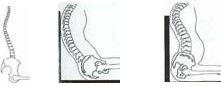      WFL        Thoracic          Lumbar                     Kyphosis         Lordosis Flexible Partly Flexible Fixed                 OtherANTERIOR/POSTERIOR     WFL        Thoracic          Lumbar                     Kyphosis         Lordosis Flexible Partly Flexible Fixed                 OtherLEFT/RIGHT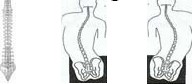   WFL         Convex      Convex                     Left            RightViews above are posterior Flexible Partly Flexible Fixed              OtherROTATION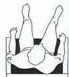         Neutral         Left Forward         Right ForwardViews above are anterior Flexible Partly Flexible Fixed            OtherPelvisANTERIOR/POSTERIOR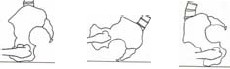       WFL          Posterior        Anterior                            Tilt                  Tilt Flexible Partly Flexible Fixed                 OtherANTERIOR/POSTERIOR      WFL          Posterior        Anterior                            Tilt                  Tilt Flexible Partly Flexible Fixed                 OtherOBLIQUITY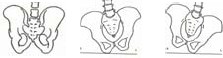      WFL       L Lower    R LowerViews above are posterior Flexible Partly Flexible Fixed              OtherROTATION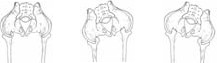   WFL            Right         LeftViews above are anterior Flexible Partly Flexible Fixed              OtherHIPSPOSITION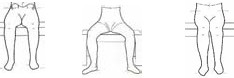     Neutral       ABduct           Adduct Flexible Partly Flexible Fixed                 OtherPOSITION    Neutral       ABduct           Adduct Flexible Partly Flexible Fixed                 OtherWINDSWEPT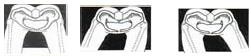   Neutral    Right              LeftViews above are posterior Flexible Partly Flexible Fixed                 OtherRANGE OF MOTIONL:   Flex _______˚       Ext________˚       Int R_______˚       Ext R_______˚R:   Flex _______˚       Ext________˚       Int R_______˚       Ext R_______˚Lower ExtremityAble to: Bear WeightSit to StandFloor Sit to    StandMAT EVALUTATION, CONTINUED: (NOTE IF ASSESSED SITTING OR SUPINE)MAT EVALUTATION, CONTINUED: (NOTE IF ASSESSED SITTING OR SUPINE)MAT EVALUTATION, CONTINUED: (NOTE IF ASSESSED SITTING OR SUPINE)MAT EVALUTATION, CONTINUED: (NOTE IF ASSESSED SITTING OR SUPINE)MAT EVALUTATION, CONTINUED: (NOTE IF ASSESSED SITTING OR SUPINE)MAT EVALUTATION, CONTINUED: (NOTE IF ASSESSED SITTING OR SUPINE)MAT EVALUTATION, CONTINUED: (NOTE IF ASSESSED SITTING OR SUPINE)MAT EVALUTATION, CONTINUED: (NOTE IF ASSESSED SITTING OR SUPINE)MAT EVALUTATION, CONTINUED: (NOTE IF ASSESSED SITTING OR SUPINE)MAT EVALUTATION, CONTINUED: (NOTE IF ASSESSED SITTING OR SUPINE)MAT EVALUTATION, CONTINUED: (NOTE IF ASSESSED SITTING OR SUPINE)KNEE & FEETKNEE RANGE OF MOTIONL:  WFL      Flex________˚      Ext_________˚R:  WFL      Flex________˚      Ext_________˚KNEE RANGE OF MOTIONL:  WFL      Flex________˚      Ext_________˚R:  WFL      Flex________˚      Ext_________˚Strength:Knee extension ROM@_____˚  of hip flex     L:_____  R:_____Strength:Knee extension ROM@_____˚  of hip flex     L:_____  R:_____Strength:Knee extension ROM@_____˚  of hip flex     L:_____  R:_____Strength:Knee extension ROM@_____˚  of hip flex     L:_____  R:_____FOOT POSITIONING WFL             L    R  Dorsi-          L    R     flexed Plantar        L    R      Flexed Inversion     L    R Eversion      L    RFOOT POSITIONING WFL             L    R  Dorsi-          L    R     flexed Plantar        L    R      Flexed Inversion     L    R Eversion      L    RFoot Positioning Needs:Foot Positioning Needs:MOBIL-ITYBALANCE                             Sit:   Stand:     WFL                                Min Support                   Mod Support                 Unable                           BALANCE                             Sit:   Stand:     WFL                                Min Support                   Mod Support                 Unable                           TRANSFERS Independent  Minimal Assistance Maximal Assistance Sliding Board Lift/Sling Required Floor to ChairTRANSFERS Independent  Minimal Assistance Maximal Assistance Sliding Board Lift/Sling Required Floor to ChairTRANSFERS Independent  Minimal Assistance Maximal Assistance Sliding Board Lift/Sling Required Floor to ChairTRANSFERS Independent  Minimal Assistance Maximal Assistance Sliding Board Lift/Sling Required Floor to ChairAMBULATION Unable With Assistance  With Device Indep. w/o Device Indep. Short Dist. OnlyAMBULATION Unable With Assistance  With Device Indep. w/o Device Indep. Short Dist. OnlyNotes:Notes: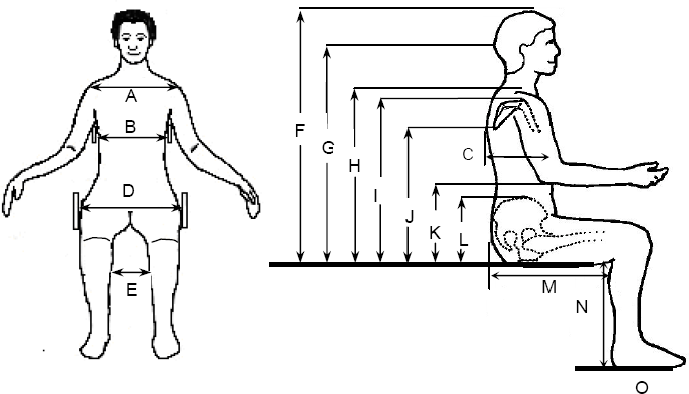 NEUROMUSCULAR STATUS:Tone: Reflexive Responses:Effect on Function:NEUROMUSCULAR STATUS:Tone: Reflexive Responses:Effect on Function:NEUROMUSCULAR STATUS:Tone: Reflexive Responses:Effect on Function:NEUROMUSCULAR STATUS:Tone: Reflexive Responses:Effect on Function:MEASUREMENTS – SITTING MEASUREMENTS – SITTING MEASUREMENTS – SITTING MEASUREMENTS – SITTING MEASUREMENTS – SITTING MEASUREMENTS – SITTING MEASUREMENTS – SITTING MEASUREMENTS – SITTING MEASUREMENTS – SITTING LEFTRIGHTA: Shoulder WidthA: Shoulder WidthA: Shoulder WidthA: Shoulder WidthDegree of Hip FlexionDegree of Hip FlexionDegree of Hip FlexionB: Chest WidthB: Chest WidthB: Chest WidthB: Chest WidthH: Top of ShoulderH: Top of ShoulderH: Top of ShoulderC: Chest Depth (Front – Back) C: Chest Depth (Front – Back) C: Chest Depth (Front – Back) C: Chest Depth (Front – Back) I: Acromium Process (Tip of Shoulder) I: Acromium Process (Tip of Shoulder) I: Acromium Process (Tip of Shoulder) D: Hip Width – for asymmetrical width (scoliotic or windswept) measure widest pt. to widest pt.D: Hip Width – for asymmetrical width (scoliotic or windswept) measure widest pt. to widest pt.D: Hip Width – for asymmetrical width (scoliotic or windswept) measure widest pt. to widest pt.D: Hip Width – for asymmetrical width (scoliotic or windswept) measure widest pt. to widest pt.J: Inferior Angle of ScapulaJ: Inferior Angle of ScapulaJ: Inferior Angle of ScapulaD: Hip Width – for asymmetrical width (scoliotic or windswept) measure widest pt. to widest pt.D: Hip Width – for asymmetrical width (scoliotic or windswept) measure widest pt. to widest pt.D: Hip Width – for asymmetrical width (scoliotic or windswept) measure widest pt. to widest pt.D: Hip Width – for asymmetrical width (scoliotic or windswept) measure widest pt. to widest pt.K: Iliac CrestK: Iliac CrestK: Iliac CrestE: Between KneesE: Between KneesE: Between KneesE: Between KneesM: Sacrum to Popliteal FossaM: Sacrum to Popliteal FossaM: Sacrum to Popliteal FossaF: Top of HeadF: Top of HeadF: Top of HeadF: Top of HeadN: Knee to HeelN: Knee to HeelN: Knee to HeelG: OcciputG: OcciputG: OcciputG: OcciputO: Foot LengthO: Foot LengthO: Foot LengthSummary ofPostural Asymmetries:Additional Comments:Summary ofPostural Asymmetries:Additional Comments:Summary ofPostural Asymmetries:Additional Comments:Summary ofPostural Asymmetries:Additional Comments:Summary ofPostural Asymmetries:Additional Comments:Summary ofPostural Asymmetries:Additional Comments:Summary ofPostural Asymmetries:Additional Comments:Summary ofPostural Asymmetries:Additional Comments:Summary ofPostural Asymmetries:Additional Comments:Summary ofPostural Asymmetries:Additional Comments:Summary ofPostural Asymmetries:Additional Comments:Physical/Occupational Therapist:Physical/Occupational Therapist:Signed: Signed: Signed: Date:Date:Date:Phone:Phone:Phone:Physician: Physician: Signed: Signed: Signed: Date: Date: Date: Phone: Phone: Phone: 